Publicado en  el 03/09/2013 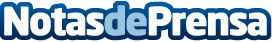 Pastor visita en Cantabria las obras de la autovía A-8 entre Solares y TorrelavegaLa ministra de Fomento, Ana Pastor, ha visitado hoy las obras de la autovía del Cantábrico A-8 entre Solares y Torrelavega, que marchan a buen ritmo y que completan la autovía A-8 a su paso por Cantabria.Datos de contacto:Ministerio de FomentoNota de prensa publicada en: https://www.notasdeprensa.es/pastor-visita-en-cantabria-las-obras-de-la_1 Categorias: Cantabria http://www.notasdeprensa.es